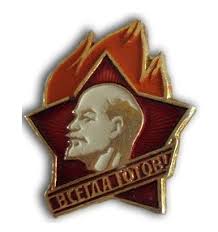 Алматинский Слёт-Форум «Jalyn» участников студенческихпедагогических отрядов вожатых детских оздоровительных лагерей2 мая 2022 года в городе Алматы в Учебно-оздоровительном комплексе "Тау кунi" (на базе детского оздоровительного лагеря "Горное солнце") состоится городской Слёт-Форум студенческих педагогических отрядов вожатых загородных детских лагерей "Jalyn".Мероприятие призвано выявить талантливых, социально активных и креативных сту-дентов, как будущих педагогов, психологов, социологов, так и представителей других профес-сий и специальностей вузов южной столицы. Ключевая миссия Проекта – поиск, отбор, моти-вация, обучение, конструктивная консолидация и осознанная мобилизация молодых граждан и патриотов своей страны, способных увлечь детей и подростков, мотивировать их на форми-рование личной гражданской позиции, построение собственной жизненной траектории, моти-вация на служение своему народу и своей Родине. В регионе действует около двух десятков детских оздоровительных и профильных лагерей и центров. Для работы в них будут особо востребованы убеждённые и мотивированные молодые специалисты, обладающие собствен-ной позицией, владеющие актуальными компетенциями, полезными и функциональными на-выками, знаниями, опытом, знакомые с лучшими современными отечественными и зарубеж-ными практиками и опытом. И сегодня работа вожатого, воспитателя, педагога-организатора, психолога, тренера, их взаимодействие с детским коллективом в целом и с каждым ребёнком отдельно – не только важная профессиональная, образовательная, воспитательная задача, но ключевая социальная и гражданская миссия, реализация которой наиболее эффективна имен-но в условиях лагеря. С безусловным приоритетом защиты законных прав, интересов и приви-легий детей и подростков, обеспечением личной безопасности, психологического и морально-го комфорта, безопасности физического и ментального здоровья, профилактики детского бы-тового, дорожно-транспортного и спортивного травматизма.Организаторами Слёта-Форума на солидарной партнёр-платформе стали Республикан-ский Оргкомитет 100-летия Всесоюзной пионерской организации, Алматинский горком Народной партии Казахстана, Университет "Туран", Корпоративный Фонд "Жастар KZ", ДОЛ "Горное Солнце" УОК "Тау кунi", Казахстанский Союз родителей.Миссия Слёта "Jalyn" – возрождение движения студенческих педагогических отрядов вожатых, популяризация уникального опыта и лучших практик СПО ПВ, чья история насчитыает уже 45 лет. Первый в СССР студенческий педотряд пионервожатых был образован в 1977 г. в Казахском государ-ственном университете им. С.М.Кирова (секретарь комитета комсомола вуза Р.А.Алшанов) – на базе Городской межвузовской школы пионерских вожатых Алма-Атинского горкома ЛКСМ Казахстана (1-й секретарь ГК ЛКСМ Каз. С.А.Абдрахманов; 2-й секретарь ГК ЛКСМ Казахстана, председатель Город-ского Совета ВПО Л.Н.Аникина; руководитель АГМ ШПВ, командир Го-родского штаба студпедотрядов вожатых Б.А.Жанабаев; комиссар Городского штаба СПО ПВ Л.И.Кармазина).Мы ожидаем, что участники, гости Слёта и Проекта обсудят актуальные вопросы, проблемы и вызовы, обменяются своими достижениями. практиками и опытом, получат позитивный заряд эмоций, станут коллегами, партнёрами и друзьями. Ибо вожатый – это не просто определённая профессия, это большое искусство: "Вожатый – профессия-птица". Это Это талант, дар и способность, которые не всегда даются с рождения. И быть вожатым – прек-расно, здорово, престижно и круто!В рамках Слёта-Форума вожатые пройдут тренинги, в числе которых презентации, конкурсы, мастер-классы и спортивные соревнования. Сегодня интерес молодёжи, прежде всего студенческой, к этой деятельности растёт, и наш Проект – в тренде, в теме и в моде!Пришло Время Молодых, Ответственных, Умных, Дерзких и Смелых! Время Действо-вать, Добиваться и Побеждать!